КАРАР                                                               РЕШЕНИЕ26 апрель  2022 й.                          №43-5                                26 апреля 2022 г.Об исполнении бюджета сельского поселения Иликовский сельсовет муниципального района Благовещенский район Республики Башкортостан за 2021 год.	Заслушав информацию главы сельского поселения Иликовский сельсовет муниципального района Благовещенский район Республики Башкортостан Батршина Д.З. об исполнении бюджета сельского поселения Иликовский сельсовет муниципального района Благовещенский район Республики Башкортостан за 2021 год, Совет сельского поселения Иликовский сельсовет муниципального района Благовещенский район Республики Башкортостан отмечает, что за 2021 год в бюджет  сельского поселения Иликовский сельсовет муниципального района Благовещенский район Республики Башкортостан мобилизивано 4445,65 тыс. рублей, в том числе налоговых и неналоговых доходов, собираемых на территории сельского поселения Иликовский сельсовет муниципального района Благовещенского района  432,7 тыс. рублей.	Удельный вес собственных доходов, собранных на территории сельского поселения в доходной части бюджета, составляет 9,7%, доля финансовой помощи из других уровней бюджета – 90,3%.	Поступление доходов, собираемых на территории сельского поселения, обеспечено в основном за счет:- налога на доходы физических лиц – 15 тыс. рублей;- налогов на совокупный доход – 15 тыс. рублей;- налога на имущество  (налог на имущество и земельный налог) – 397,7 тыс.рублей;- государственная пошлина – 2 тыс. рублей.	За 2021 год расходы бюджета сельского поселения Иликовский сельсовет муниципального района Благовещенский район Республики Башкортостан профинансированы на 84,79%. При уточненном годовом плане 4445,6 тыс. рублей освоено 3769,5 тыс. рублей.	Исполнение по отраслям составило:общегосударственные вопросы – 1874,1 тыс. рублей, 96,98% от годового плана;	национальная оборона – 108,58 тыс. рублей, 100% от годового плана;	национальная безопасность и правоохранительная деятельность – 200,00 тыс. рублей, 100% от годового плана;	национальная экономика – 499,95 тыс. рублей, 64,26% от годового плана;	жилищно-коммунальное хозяйство – 723,59 тыс. рублей, 100% от годового плана;	охрана окружающей среды – 102,05 тыс. рублей, 23,09% от годового плана;	культура, кинематография – 261,25 тыс. рублей, 100% от годового плана.	В течение отчетного периода обеспечивалась своевременная выплата заработной платы, проводилась работа по анализу и контролю за целевым и эффективным использованием бюджетных средств.	Совет сельского поселения Иликовский сельсовет муниципального района Благовещенский район Республики Башкортостан р е ш и л:Принять к сведению информацию главы сельского поселения Батршина Д.З. об исполнении бюджета сельского поселения Иликовский сельсовет муниципального района Благовещенский район Республики Башкортостан за 2021 год.Администрации сельского поселения Иликовский сельсовет муниципального района Благовещенский район Республики Башкортостан продолжить работу по:- обеспечению качественного исполнения бюджета по доходам и расходам на 2022 год и на плановый период 2023 и 2024 годов;- обеспечению реализации плана мероприятий («дорожная карта») по оптимизации бюджетных расходов, сокращению нерезультативных расходов, увеличению собственных доходов;- контролю за эффективным, правомерным и целевым использованием бюджетных средств и имущества.      3. Контроль за выполнением решения возложить на постоянную комиссию по бюджету, налогам, вопросам собственности и социально-гуманитарным вопросам Совета сельского поселения Иликовский сельсовет муниципального района Благовещенский район Республики Башкортостан (Батршина Л.А.).Глава сельского поселения 		                                            Д.З. БатршинАУЫЛ  БИЛӘМӘҺЕ ХАКИМИӘТЕ ИЛЕК АУЫЛ СОВЕТЫМУНИЦИПАЛЬ РАЙОНЫНЫҢБЛАГОВЕЩЕН РАЙОНЫБАШКОРТОСТАН РЕСПУБЛИКАhЫ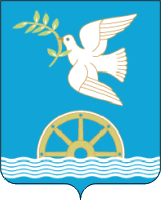 СОВЕТ  СЕЛЬСКОГО ПОСЕЛЕНИЯ ИЛИКОВСКИЙ СЕЛЬСОВЕТ МУНИЦИПАЛЬНОГО РАЙОНА БЛАГОВЕЩЕНСКИЙ РАЙОН РЕСПУБЛИКИБАШКОРТОСТАН